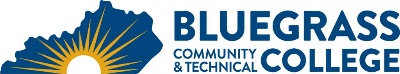 Program Coordinator: Danny Roberts	E-mail: danny.roberts@kctcs.edu		Phone: 859-246-6773Program Website Student Name:		Student ID: Students must meet college readiness benchmarks as identified by the Council on Postsecondary Education or remedy the identified skill deficiencies. Graduation Requirements:Advisor Name	__________________________________	Advisor Contact	________________________________New students must start CMM classes in the Fall semester.New students must start CMM classes in the Fall semester.New students must start CMM classes in the Fall semester.New students must start CMM classes in the Fall semester.New students must start CMM classes in the Fall semester.New students must start CMM classes in the Fall semester.First SemesterCredit HoursTermGradePrerequisitesNotesCMM 150 Shop Theory ORCMM 110 Fundamentals of Machine Tools A2(3)CMM 118 Metrology/Control Charts2BRX 110 Basic Blueprint Reading for Machinist2CMM 132 CAD/CAM/CNC3MAT 116 Technical Mathematics3Total Semester Credit Hours12 - 13 Second SemesterCr.  Hrs.TermGradePrerequisitesNotesCMM 151 Machinery’s Handbook/Metallurgy ORCMM 112 Fundamentals of Machine Tools B3(4)BRX 210 Mechanical Blueprint Reading2CMM 153 Mold Theory3CMM 154 Die Theory3WLD 151 Basic Welding A ORDigital Literacy* ORIEX 295 Special Problems III2(0 – 3)(3)*Digital literacy course or competency examTotal Semester Credit Hours11 - 15Third SemesterCr.  Hrs.TermGradePrerequisitesNotesCMM 152 Jigs, Fixtures and Gaging ORCMM 120 Applied Machining I3(3)CMM 130 Manual Programming3Total Semester Credit Hours6Total Certificate Credit Hours29 – 34  25% or more of Total Certificate Credit Hours must be earned at BCTCGrade of C or higher in each course required for the certificate